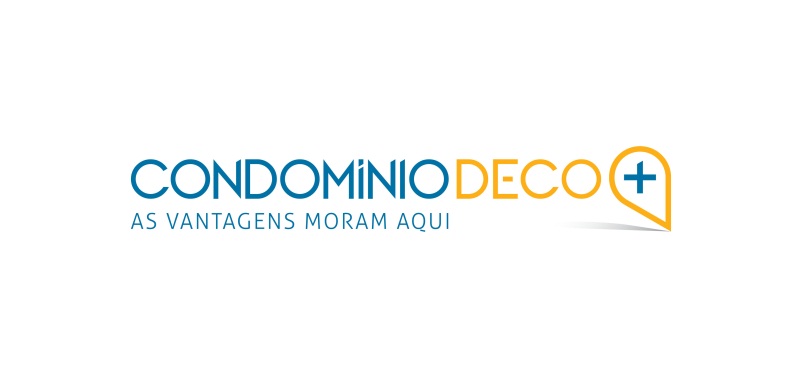 PLATAFORMA DE GESTÃOÉ uma plataforma online de gestão de condomínios que permite gerir de forma fácil, eficaz e simples a atividade do seu condomínio.Principais funcionalidadesPara além da transparência que revela, esta aplicação está acessível 24 horas por dia a partir de qualquer dispositivo.Benefícios para o condomíniodivisão do condomínio por zonas, frações, proprietários, inquilinos e procuradores;criação de orçamentos anuais e repartição pelas frações de acordo com vários critérios, assim como fundo de reserva e seguro;criação de orçamentos extraordinários;gestão de saldos bancários e contas correntes de fornecedores; registo e controlo de avarias (luzes, elevadores, etc);relatórios do exercício e mapas para apresentação das contas anuais.Benefícios para o administradorgestão e controlo do orçamento e da atividade do condomínio;anexar a cada condomínio um conjunto de documentos para consulta, tais como relatórios, atas e formulários.efetuar o registo de ocorrências;inserir e gerir mensagens e documentos;Benefícios para os condóminos visualização dos documentos e mensagens criadas pelo administrador;consulta de dados pessoais e informação geral do condomínio;consulta dos seus avisos, créditos e recibosconsulta do orçamento e da análise orçamental (comparação entre o orçamentado e realizado) e valores globais em dívida;consulta de ocorrências e registo de nova ocorrência.Como fazer a Gestão Administrativa do Condomínio?No menu Gestão tem algumas opções que podem ajudar a gerir mais facilmente o seu condomínio. Cartas de cobrançaA primeira opção é a de Cartas de Cobrança. 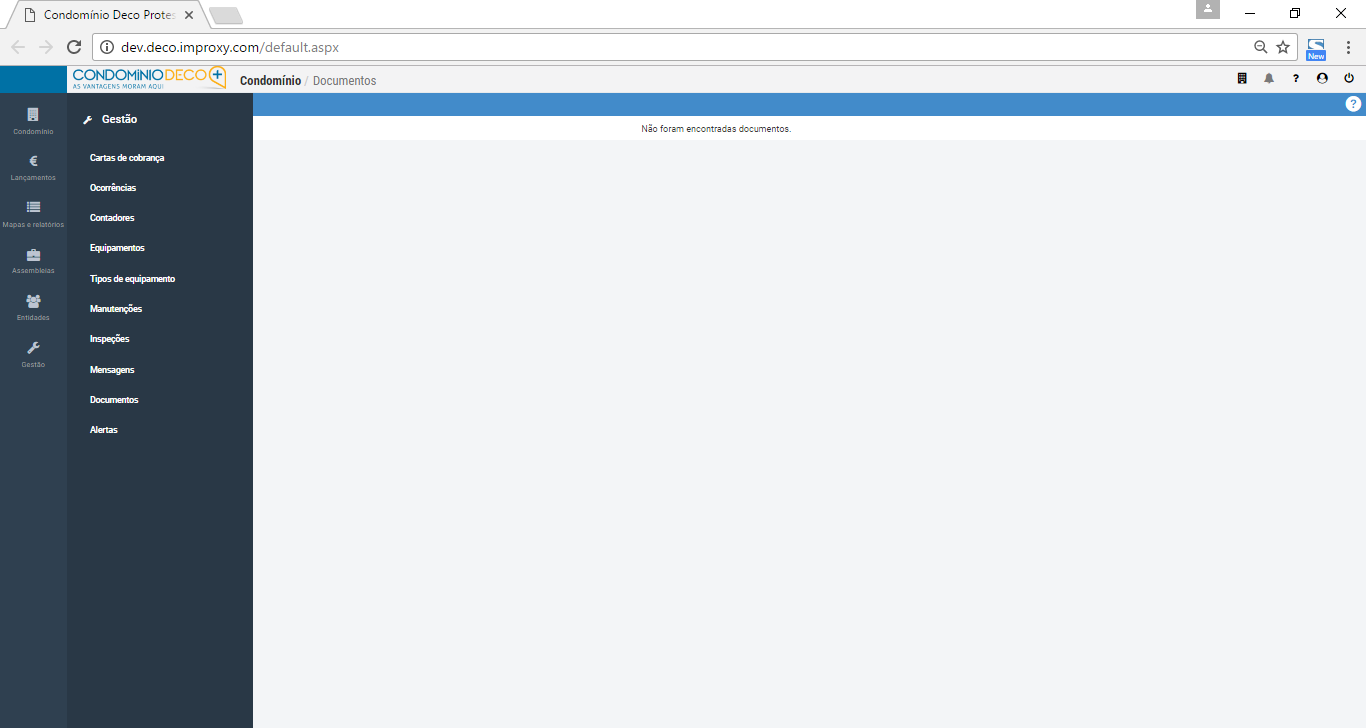 Esta funcionalidade permite fazer a emissão de cartas de cobrança de dívidas vencidas, quer dos condóminos quer dos fornecedores. Permite fazer a pesquisa por nome, data, montante ou tempo de dívida. Tenha em atenção que a cada alteração deve, depois, carregar sempre no botão da pesquisa.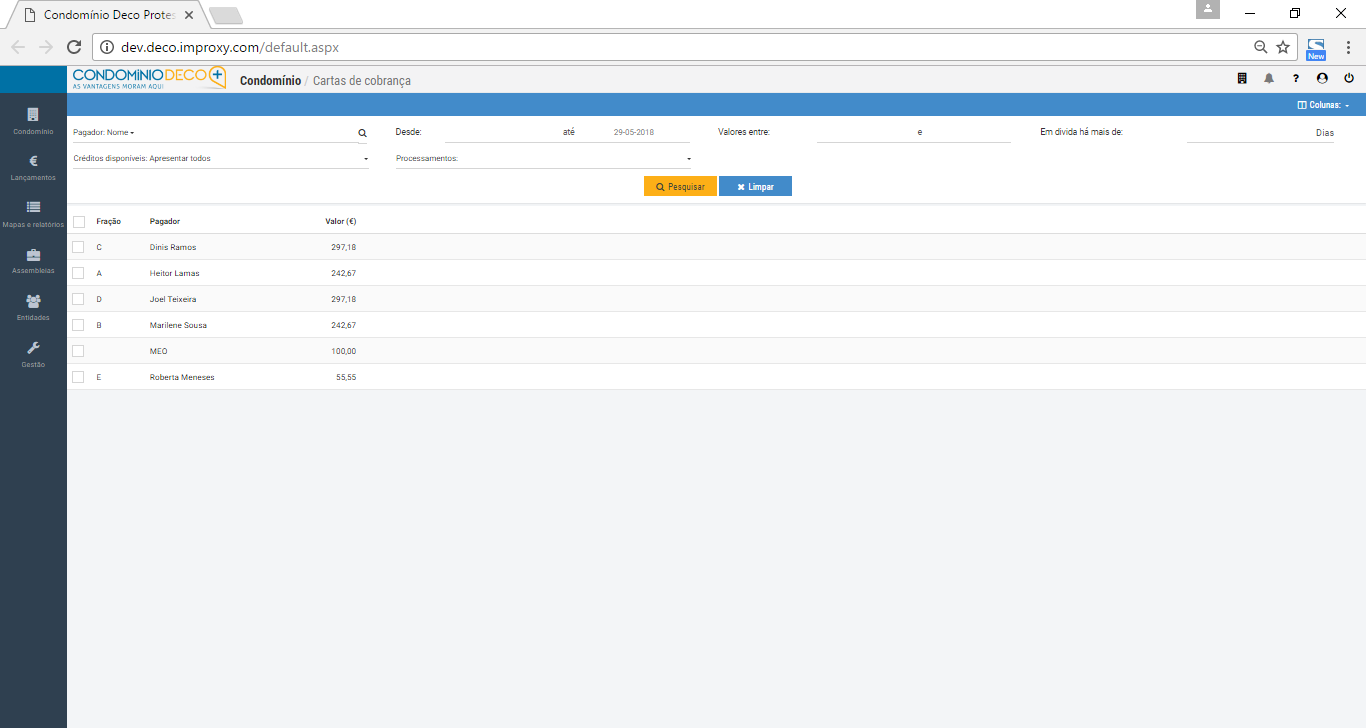 Pode selecionar todos os condóminos ou apenas os que escolher. Depois clique na opção Gerar cartas de cobrança e selecione como pretende gerar o documento.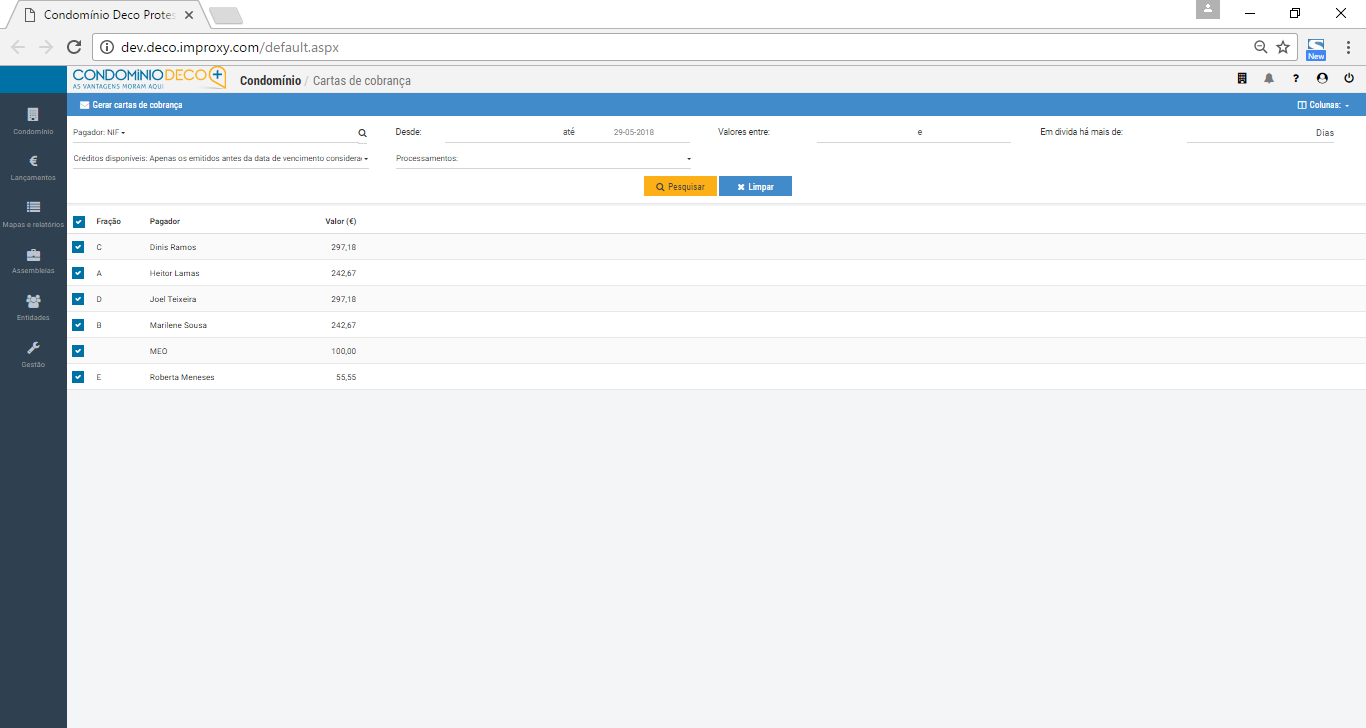 Irá abrir-se uma caixa, onde pode escolher em que formato pretende gerar essas cartas: email, impresso ou pela preferência que o condómino indicou.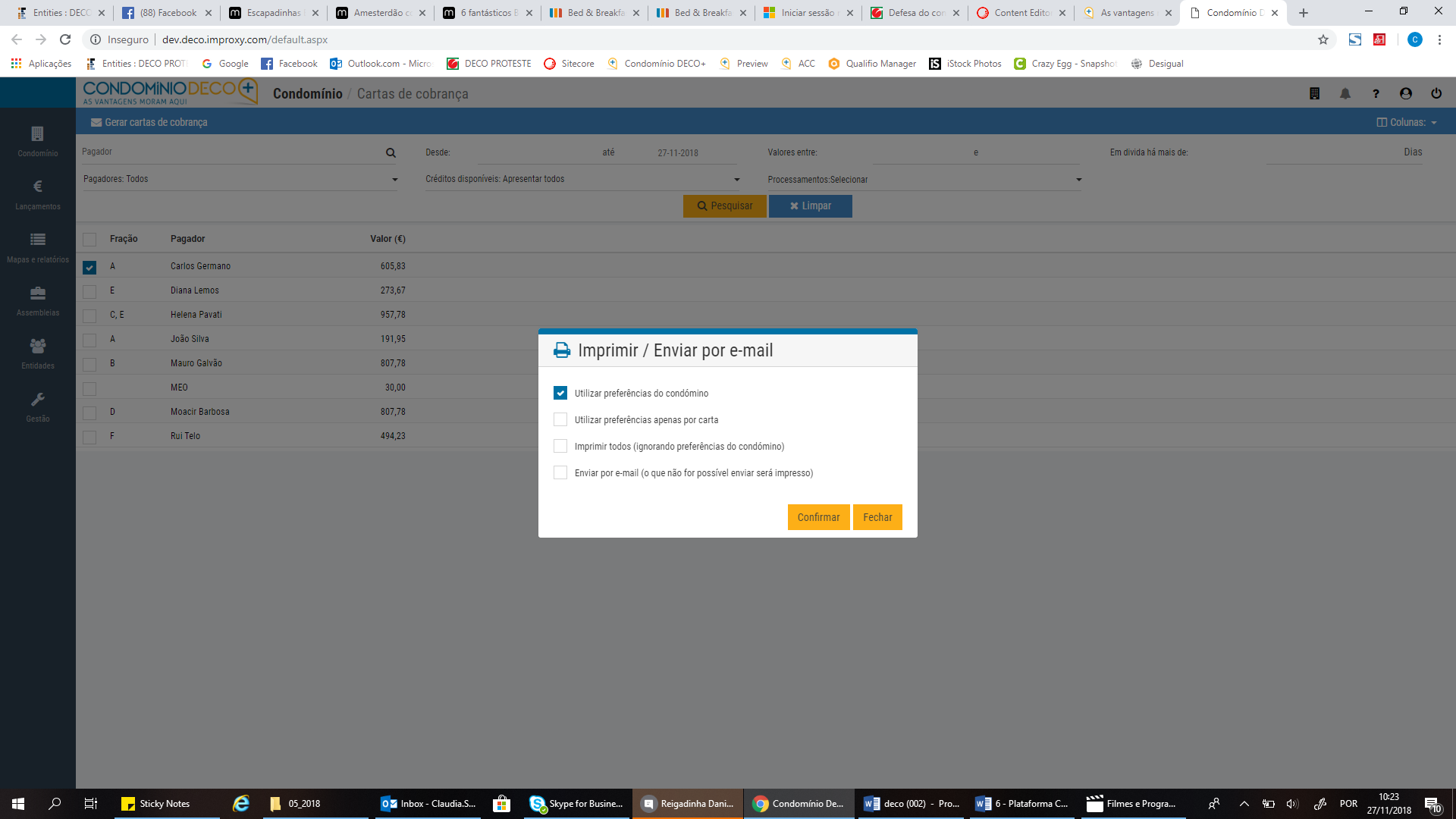 OcorrênciasUma segunda opção de gestão são as Ocorrências. Os condóminos podem alertar o administrador de eventuais ocorrências no condomínio tais como: lâmpadas fundidas, elevador avariado, etc. Inserindo-as na sua área reservada da plataforma.Desta forma o administrador saberá sempre o que está a acontecer no prédio e poderá agir em conformidade. Pode fazer-se uma pesquisa por ocorrências anteriormente criadas ou adicionar uma nova.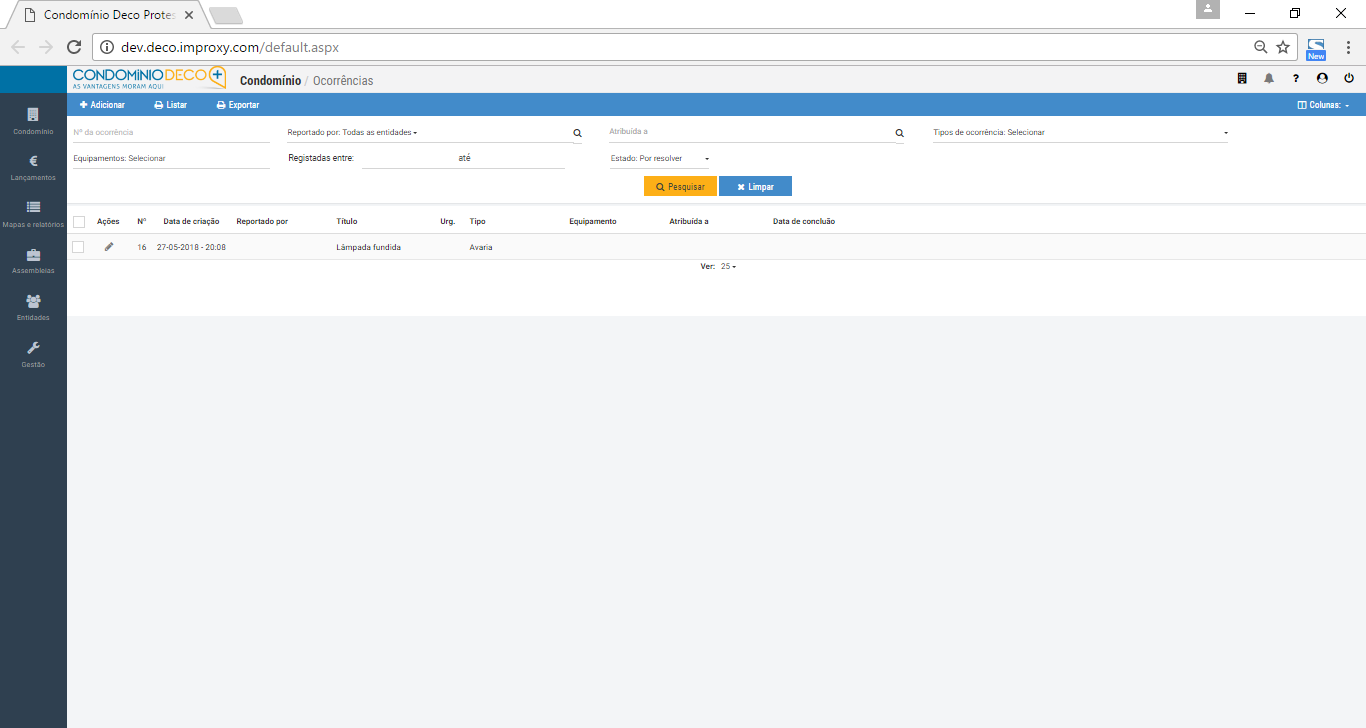 Depois é só preencher o formulário de acordo com os dados pedidos.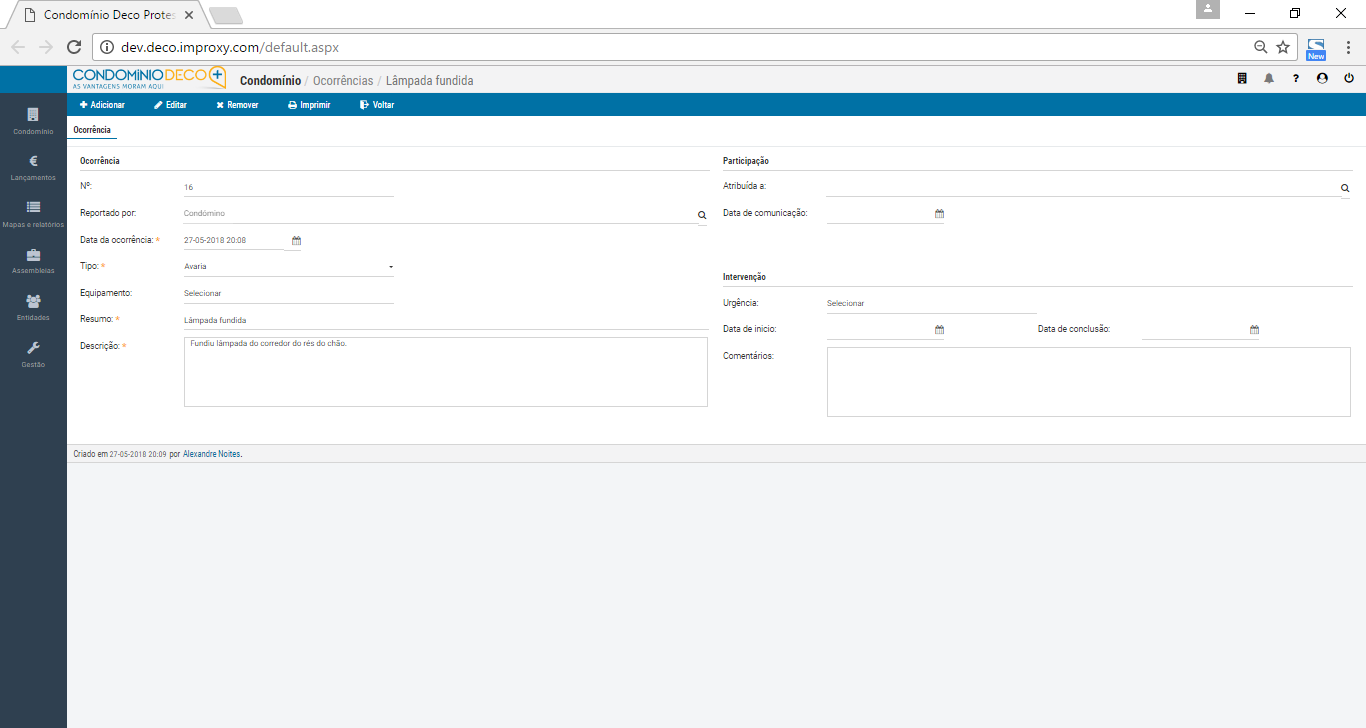 ContadoresOutra opção de gestão são os contadores de luz, água e gás. Com esta funcionalidade pode adicionar-se um contador, preencher a informação desse contador, tipo, definições do contrato, etc.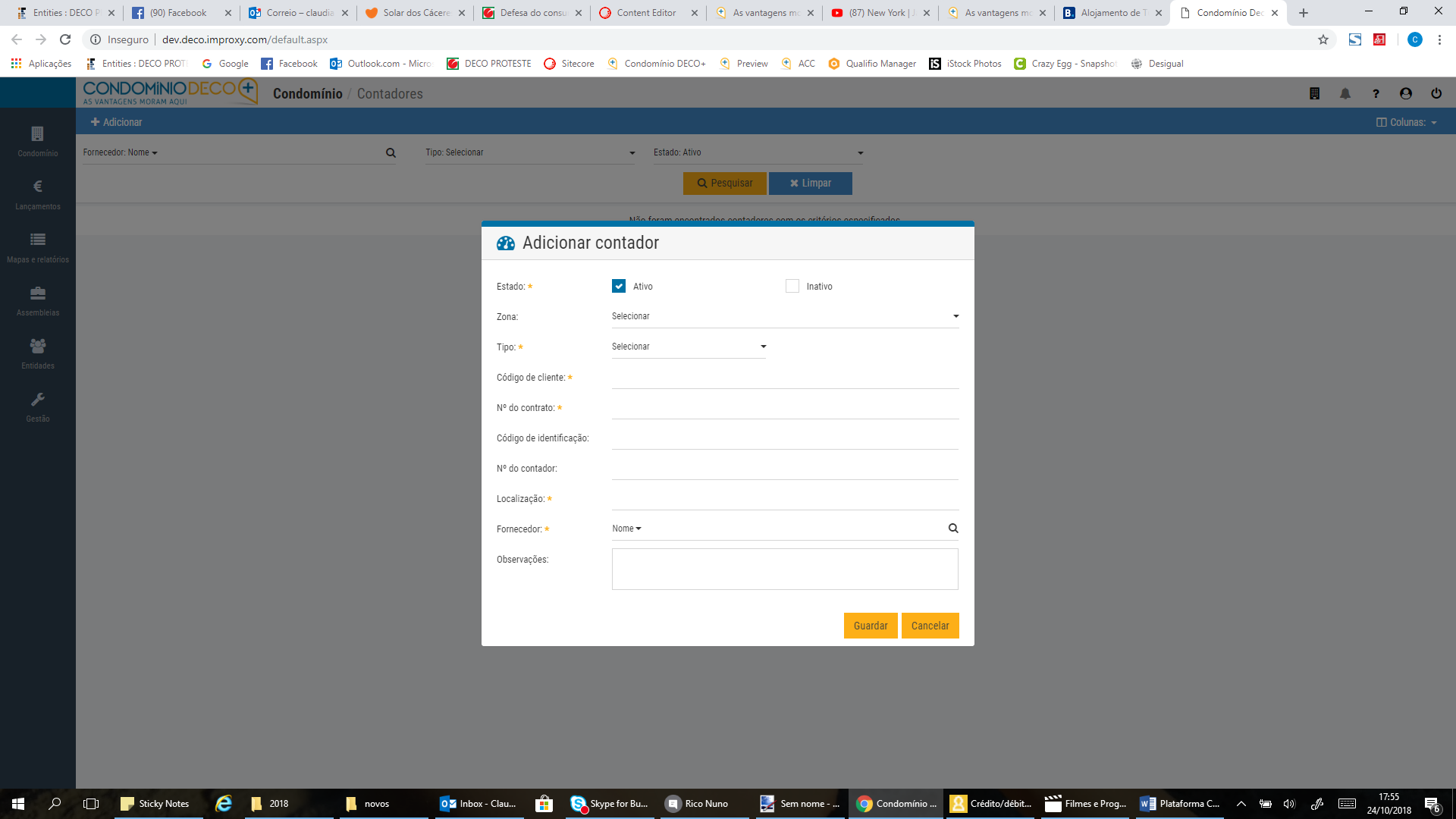 Depois de ter os contadores já definidos, pode a partir daí registar todas as contagens referentes a cada um.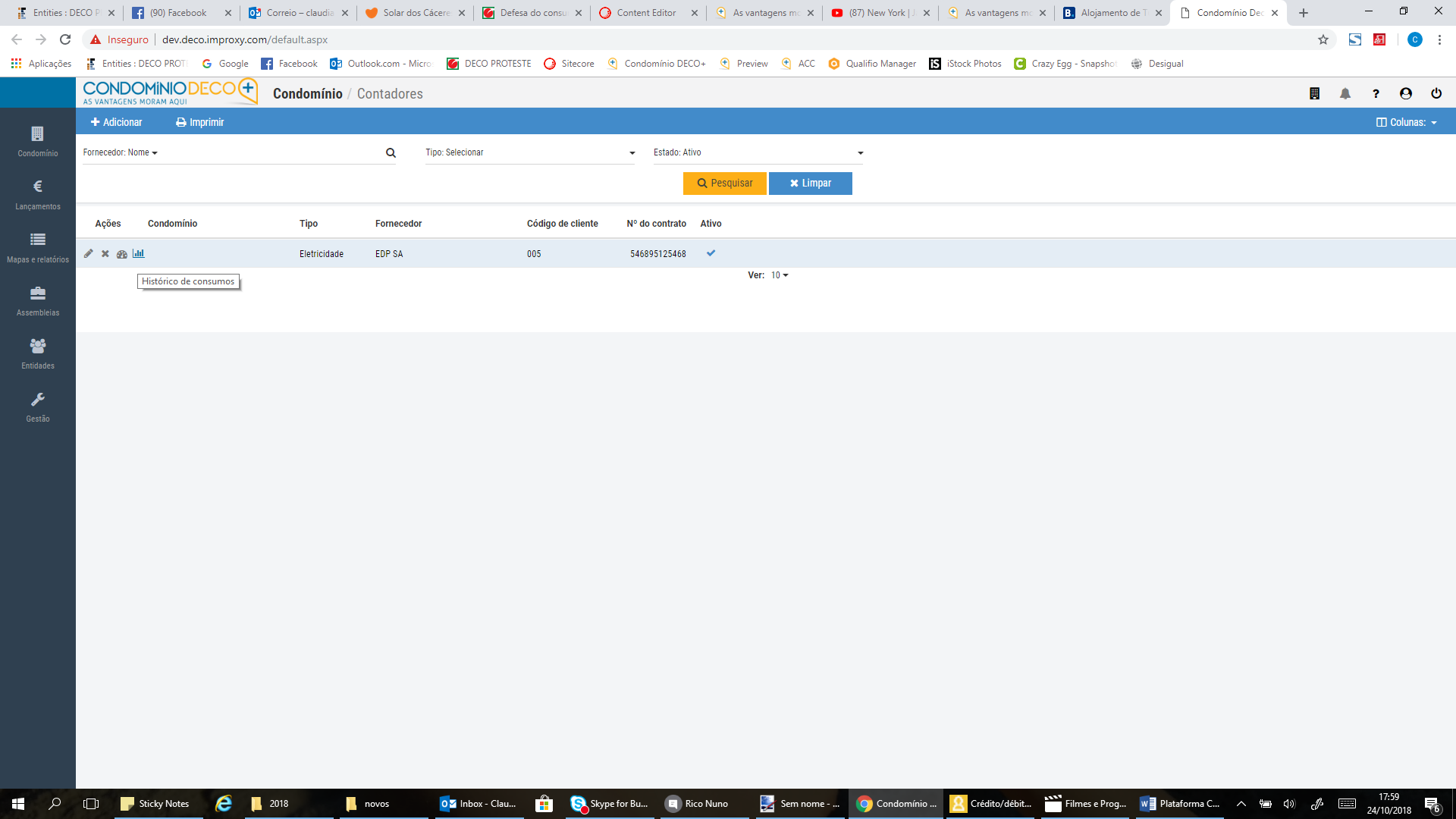 Equipamentos e Tipos de EquipamentosOutras duas opções são os Equipamentos e Tipos de equipamentos.Na opção Equipamentos temos por exemplo nos extintores os diversos tipos de extintores que existem no prédio, as suas inspeções e manutenções, datas de validade, etc. Assim como os diversos termos dos seus contratos.Na opção Tipos de Equipamentos pode colocar, por exemplo os diversos equipamentos que o prédio tem, tais como bombas de água, extintores, elevadores, etc.Manutenções e InspeçõesCaso tenha definido manutenções e inspeções obrigatórias nos equipamentos, pode nestas duas funcionalidades consultar quando foi a última manutenção e quando terá que fazer a próxima. MensagensO administrador e os condóminos podem trocar mensagens, através desta funcionalidade, desde que os mesmos se encontrem registados e com opção de email preenchida. Para tal vasta clicar em Adicionar e uma caixa irá abrir-se de modo a que se preencha todos os necessários dados. Os condóminos serão notificados no seu email, para visualizarem estas mensagens, entrando na plataforma e acedendo à sua área reservada. O administrador terá a mensagem disponível na plataforma. 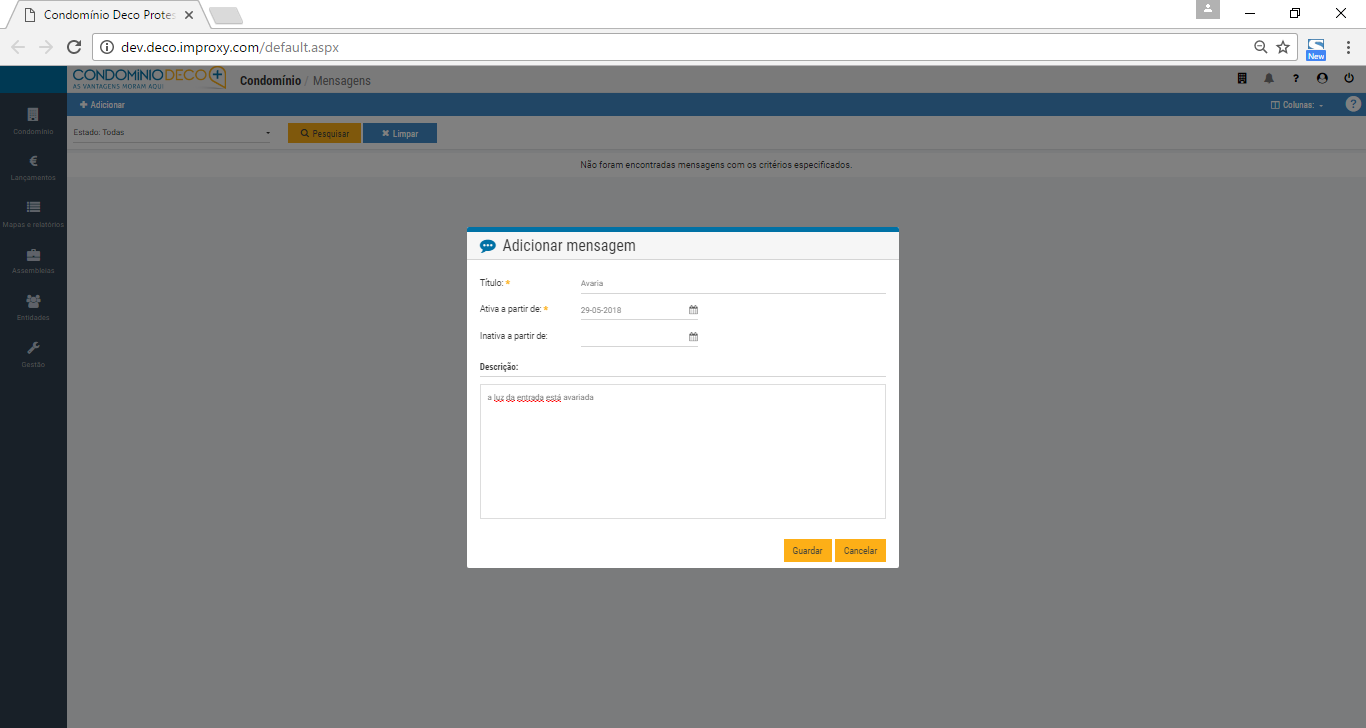 DocumentosO administrador pode partilhar documentos que considere relevantes para a gestão do condomínio, com os condóminos. Pode notifica-los para que os visualizem, mais tarde, na plataforma.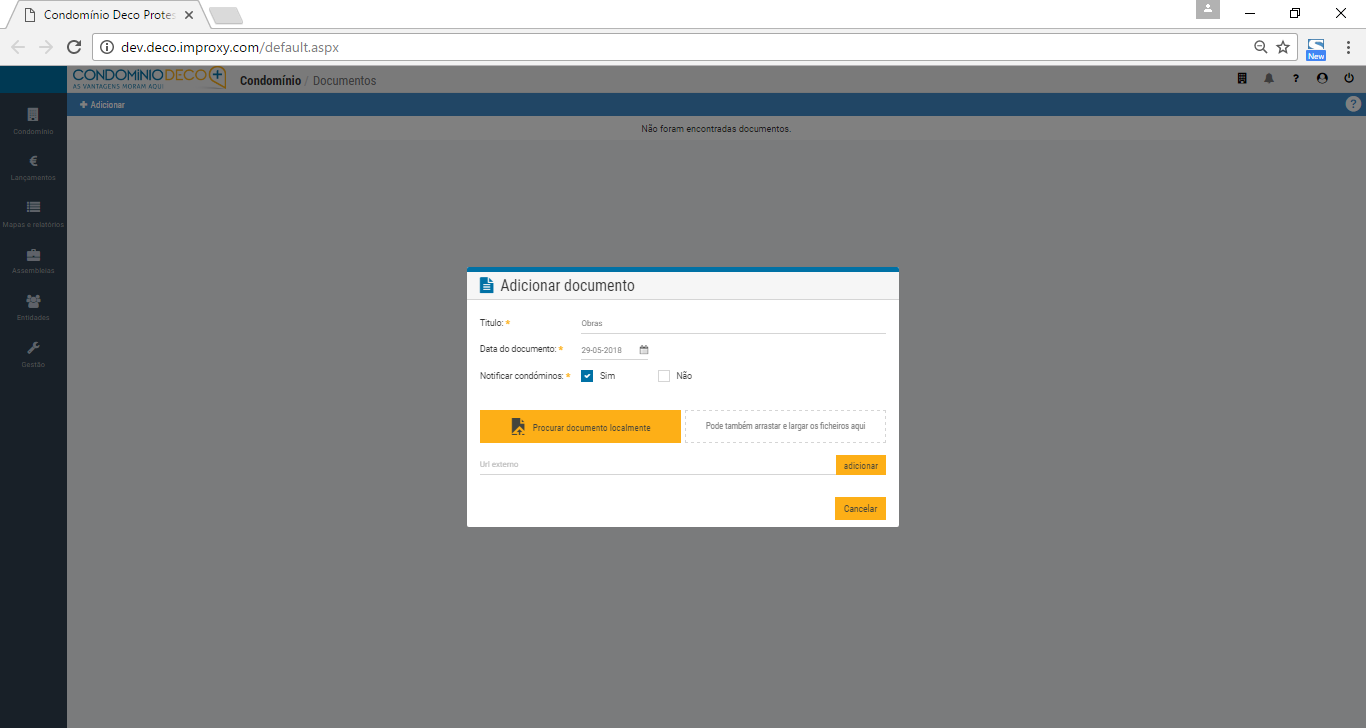 AlertasPor último, tem ainda disponível uma área de alertas. Nesta área pode visualizar uma série de alertas automáticos que a plataforma disponibiliza. Por exemplo, quando o seguro coletivo do edifício está quase a expirar, quando deverá marcar a próxima assembleia ou quais os avisos de cobrança vencidos. Todos estes alertas são gerados automaticamente pela plataforma, tendo por base os dados definidos aquando da criação do condomínio ou do orçamento. 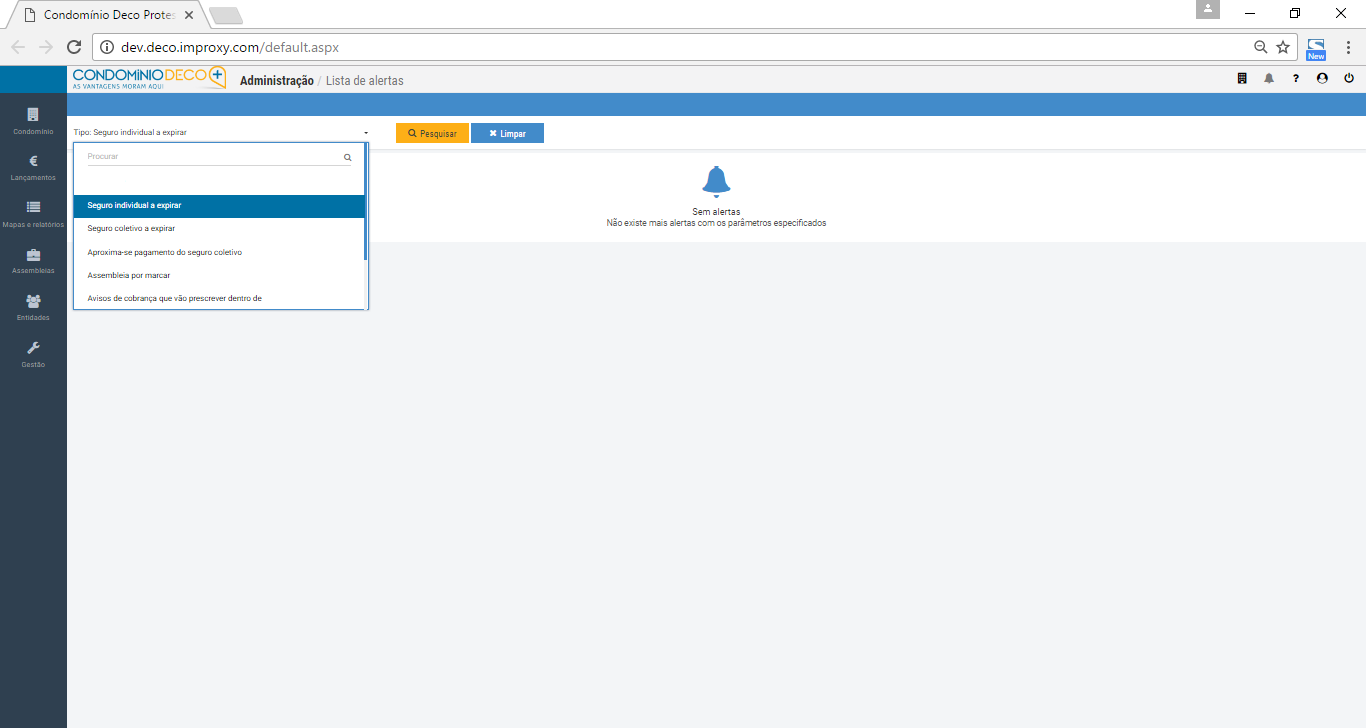 